PDP, kl. II, 26.03.2020Przyjrzyj się uważnie ilustracjom i powiedz co widzisz na każdej.Wmień produkty spożywcze wykorzystane do przygotowania wiosennych kanapek.Spróbuj zrobić ( w obecności osoby dorosłej) wiosenną kanapkę, używając produktu w kolorze zielonym, czerwonym i żółtym.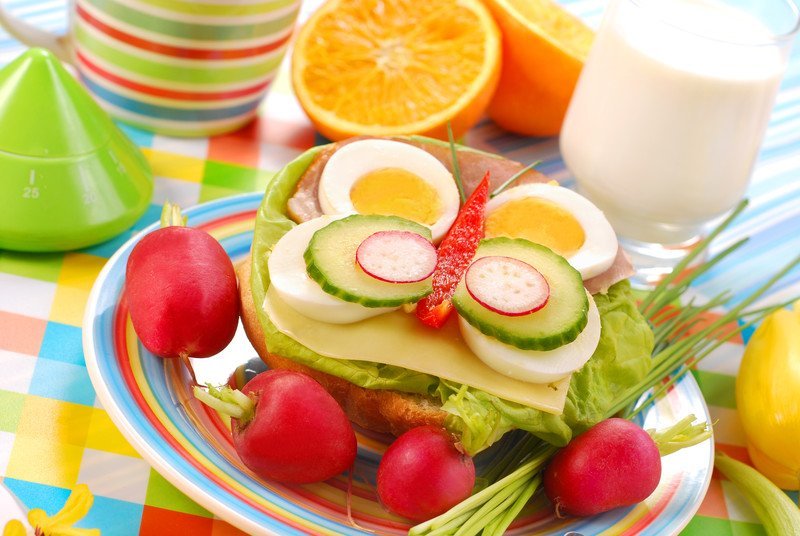 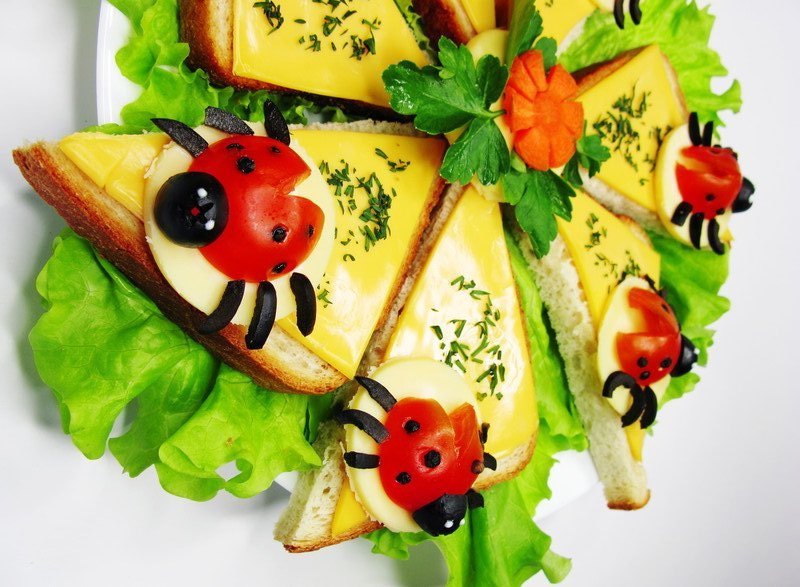 